
Sponsorship 2017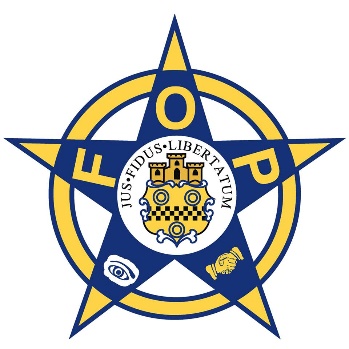  is eager to begin working toward our goals of improving community relations by providing training, officer support, and community events. Throughout the years, we have held annual community events such as the Jonesboro FOP Fishing Derby, Rotary Club / FOP Shop with a Cop, and the Miracle League Easter Egg Hunt.  We have recently began hosting law enforcement training events.  We have previously sought donations by means of a telemarketing company.  The problem lies in the large fees charged for their services and complaints of aggressive tactics.  We want to try something new in 2017 where all donations stay right here in Northeast Arkansas.  All our fundraising will be done in house by Jonesboro FOP members.  By doing this, 100% will go directly to the Jonesboro FOP Lodge 8 to ensure the success of the various events.  All donations will remain local and will go to benefit our local communities and local officers.  We are looking for a few sponsors to help us reach these goals.  Sponsorship LevelsMajor Sponsorship Level ($500 or higher)Single Event Sponsorship Level ($200 to $499)Supporter Sponsorship Level (up to $199)     (Any of these can be spread out over the course of the year.  Our website is set up to accept recurring donations throughout the year as well as one time donations.  Please contact us for more information on this feature.)Major SponsorshipYour name will be listed on the Jonesboro FOP Website as a Major Sponsor along with a message to local law enforcement if you want to leave one. (Only positive messages will be posted)Your name will be printed on the 2017 Fishing Derby shirts. (Must be submitted prior to May 15th)You will receive a certificate showing sponsorship level.You will receive 2 FOP Lodge 8 supporter window decals.Single Event SponsorYour name will be listed on the Jonesboro FOP Website event page during the month of the chosen event and the following month.You will be listed on the website as a single event sponsor all year.You will receive a certificate showing sponsorship level.You will receive 2 FOP Lodge 8 supporter window decals.  Supporter SponsorshipYour name will be listed on the website as a supporter.You will receive a certificate showing sponsorship level.You will receive 2 FOP Lodge 8 supporter window decals.One of the best nonprofit organizations The  has a well-deserved reputation for community involvement and events. However, faced with changes in perception toward law enforcement,  faces the possibility of decreasing some of the community events and reducing some of the training and resources currently available. Our lodge is unique as it consists of Active members from the Jonesboro Police Department, Craighead County Sheriff’s Office, Craighead County Detention Center, Arkansas State University PD, Arkansas Community Corrections Probation / Parole, Bay PD, and Trumann PD.  We represent a great number of law enforcement in Northeast Arkansas and we continue to grow.  Officers give so much of themselves and can only do so much financially.  With your help, we can greatly improve the perception of law enforcement and the quality of training and support for those that give so much of themselves.ResourcesFacebook page averages 2,000 to 4,000 views weekly www.jonesborofop.org has over 2000 visitors despite only being around for a few monthsJonesboro FOP Lodge is booked by members for functions nearly every weekend.Community events are attended by members of the community, community leaders, elected officials, and more...TimeframeWe will have our first event around 2 weeks before Easter (Miracle League Egg Hunt).  We hope to have all Partner Sponsorship positions filled before March 2017.  Partner Sponsorships are reserved for businesses and organizations.  If you have a business and would like to become a Partner Sponsor, please contact us.  Our Fishing Derby will be in June 2017 and this takes months of preparation.  Shop with a Cop will take place in December 2017.  How to become a sponsorIf you would be willing to become a sponsor and begin supporting the efforts of the , there are a few different ways to proceed.  You can also go to the first page and select donate under the Help Support Jonesboro FOP photo.  This is a secure area where you can become a sponsor with a debit or credit card.  You can set it up for a one time or recurring donation.  You can contact us by visiting www.jonesborofop.org and selecting the contact us link.  If you would rather use a check then you can mail it to 	Jonesboro FOP							P.O. Box 9262							Jonesboro, AR 72403If you have any questions, feel free to contact Laura Shaver (FOP Lodge #8 office manager) jonesborofop8@yahoo.com 870-203-9135 (Office)Nathan Coleman (President / JPD) natec882@gmail.com Andy Thrasher (Vice-President / ASU PD) Ashley Stuart (Secretary / ACC Probation/Parole)T.J. Burns (Treasurer / Bay PD) tj@cityofbay.org	Scott Baxter (Trustee / JPD)Les Haggard (Associate Trustee / JPD)James Watson (Sgt. At Arms / Craighead County Sheriff’s Office)Thank you for your consideration and help in making us a better lodge 8,Jonesboro Fraternal Order of Police Lodge 8 President,Nathan Coleman